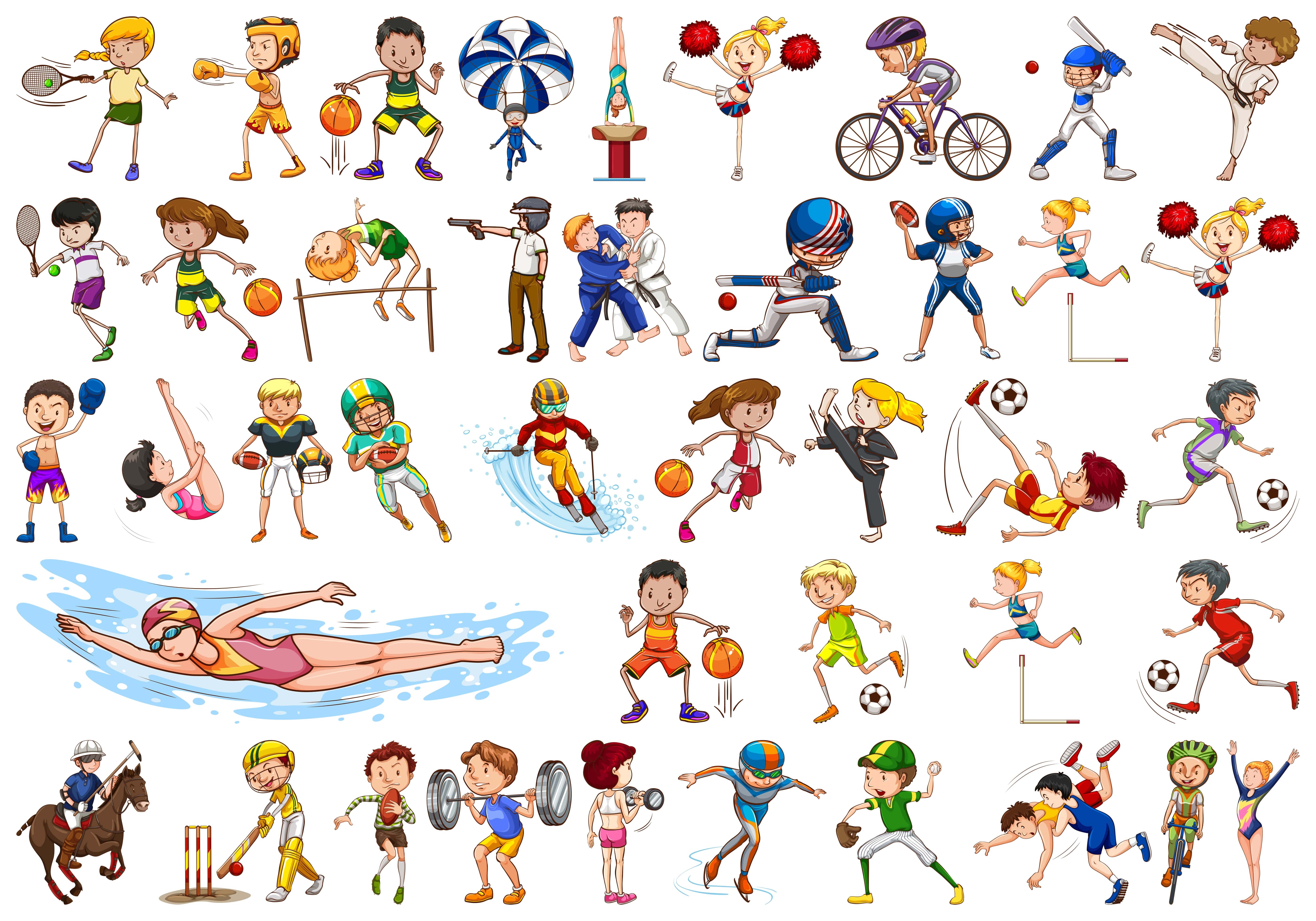 Дата, время. местоНаименование мероприятияНаименование мероприятияМАУ ФОК «Олимпийский»МАУ ФОК «Олимпийский»МАУ ФОК «Олимпийский»16.05.2023г. - 17.05.2023г.начало 10.00        окончание 15.00 Пермский край г. Краснокамск ул.Большевистская,5616.05.2023г. - 17.05.2023г.начало 10.00        окончание 15.00 Пермский край г. Краснокамск ул.Большевистская,56Соревнования по лёгкой атлетике в рамках спартакиады школьников20.05.2023начало 11.00       окончание 15.00Пермский край с. Черная, ул. Лесная 1
(Лыжная база МАУ ФОК «Олимпийский»20.05.2023начало 11.00       окончание 15.00Пермский край с. Черная, ул. Лесная 1
(Лыжная база МАУ ФОК «Олимпийский»Легкоатлетический пробег с. Черная-Шабуничи, посвящённый Дню ПобедыМАУ ДО «СШ п. Майский»МАУ ДО «СШ п. Майский»МАУ ДО «СШ п. Майский»15.05.2023 г. -19.05.2023г.              начало 15.00       окончание 19.00Пермский край Краснокамский городской округ п. Майский                                   ул. Северная - 2                        Стадион , спортивный зал          15.05.2023 г. -19.05.2023г.              начало 15.00       окончание 19.00Пермский край Краснокамский городской округ п. Майский                                   ул. Северная - 2                        Стадион , спортивный зал          "Спорт - против наркотиков" Соревнования по отделениям  ОФП и СФП  воспитанников МАУ ДО "СШ п. Майский"МАУ СК «Ледовый»МАУ СК «Ледовый»МАУ СК «Ледовый»15.05.2023 г.- 18.05.2023г.начало 21.30Пермский край г. Краснокамск,           ул. Большевистская, 56 лит. Е15.05.2023 г.- 18.05.2023г.начало 21.30Пермский край г. Краснокамск,           ул. Большевистская, 56 лит. ЕЕдиная ночная хоккейная лигаМБУ ДО «СШ по плаванию «Дельфин»МБУ ДО «СШ по плаванию «Дельфин»МБУ ДО «СШ по плаванию «Дельфин»18.05.2023г.              начало 15.00       окончание 17.00Пермский край, г. Краснокамск, ул. Школьная, 1218.05.2023г.              начало 15.00       окончание 17.00Пермский край, г. Краснокамск, ул. Школьная, 12Первенство МБУ ДО "СШ по плаванию "Дельфин" в рамках месячника антинаркотической направленности